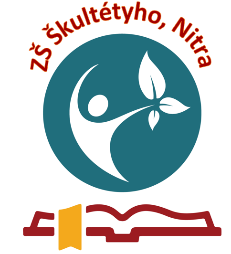 Appendix 2 - A CLIL Pre-and Post-test (Pupil’s perspective)PRE /POST-TEST in PHYSICAL EDUCATION – The amazing World of FootballThe aim of this questionnaire (Knowledge Assessment Questionnaire) is to assess the impact of Physical Education Content Learning by means of bilingual methodology within Primary Education.1. I understand the instructions given by a teacher.I remind my own role in the team of competition game.Pre -	 A lot   Some	 A little	 Not at allPost -     A lot   Some	 A little	 Not at allI can describe pre-games and instructions correctly .Pre -	 A lot   Some	 A little	 Not at allPost -     A lot   Some	 A little	 Not at allI can describe warm-up activities to other pupils and demonstrate them.I can perform my freestyle activity .Pre -	 A lot   Some	 A little	 Not at allPost -     A lot   Some	 A little	 Not at allPre -	 A lot  SomeA littleNot at allPost -  A lot  SomeA littleNot at all2. I understand the importance of pre-games in football game2. I understand the importance of pre-games in football game2. I understand the importance of pre-games in football gamePre -	 A lot  SomeA littleNot at allPost -  A lot  SomeA littleNot at allPre -	 A lot  SomeA littleNot at allPost -  A lot  SomeA littleNot at all6. I can join to any role given by the teacher (ex. clapper) .6. I can join to any role given by the teacher (ex. clapper) .6. I can join to any role given by the teacher (ex. clapper) .Pre -	 A lot  SomeA littleNot at allPost -  A lot  SomeA littleNot at all